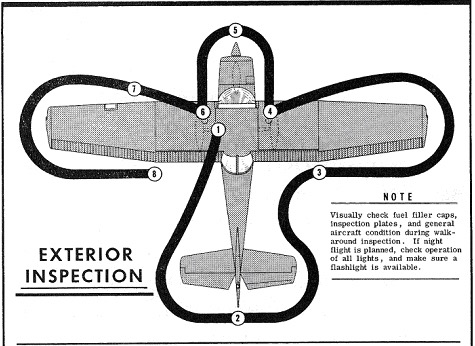 1) Remove external aileron control locks (if installed)    Master ON – Lower Flaps – Check Fuel Quant. – Master OFF    Remove control lock – Check Mags OFF – Fuel valve ON    Drain Fuel sample from left wing2) Check: Tailcone      Check: Empennage      Remove tail tie-down     Remove tail gust lock (if installed)3)  Drain Fuel sample from right wing     Check: Flap – Aileron – Wingtip – Wing     Remove wing tie down4)  Check: Tire – Brake – Fuel Quantity - Fuel Cap     Drain belly fuel sample5)  Check: Oil level (4 qts. Min.) – Drain Fuel sample     Check: Nose gear – Strut – Air Filter – Prop – Spinner – Cowl6)  Check: Static source – Fuel Quantity - Fuel Cap – Tire – Brake 7)  Check: Pitot tube – Fuel vent – Stall warning opening      Remove wing tie down8)  Check: Landing lights – Wing – Wingtip – Aileron – Flap      Master ON – Raise Flaps – Master OFF